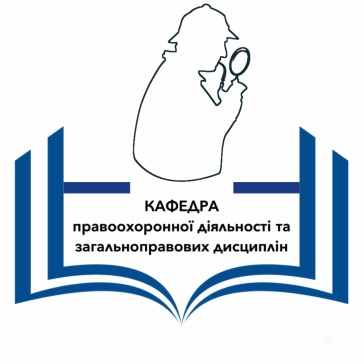 СИЛАБУС КУРСУЗабезпечення прав людини у правоохоронній діяльностіАнотація курсу Навчальна дисципліна «Забезпечення прав людини у правоохоронній діяльності» вивчається студентами третього курсу спеціальності «Правоохоронна діяльність». Надзвичайна важливість даної навчальної дисципліни обумовлена тим, що Україна, проголосивши себе в Конституції 1996 року правовою державою (ст.1), закріпила в ній (ст.3) положення про те, що людина, її життя і здоров’я, честь і гідність, недоторканність і безпека визнаються в Україні найвищою соціальною цінністю. Держава, в особі її органів і посадових осіб, взяла на себе зобов’язання щодо їх реалізації, забезпечення та охорони. Саме забезпечення прав і свобод людини є центром уваги правової науки.Завдання навчальної дисципліни - розкрити поняття механізму реалізації та захисту прав і свобод людини і громадянина; визначити поняття правоохоронної діяльності, конституційно-правові засади діяльності правоохоронних органів у забезпеченні прав людини, ознайомити з особливостями розуміння категорії «забезпечення прав людини»; отримання широких та глибоких знань про забезпечення прав людини як основне завдання правоохоронних органів; аналіз міжнародно-правових стандартів у діяльності правоохоронних органів України; сконцентрувати увагу на особливостях забезпечення окремих прав людини у правоохоронній діяльності; зміцнити світоглядну та громадянську позицію майбутніх правоохоронців, підготувати їх психологічно до відповідальної роботи на користь суспільства та держави.Програма навчальної дисципліни включає наступні теми:Тема 1. Механізм та гарантії забезпечення прав людини;Тема 2. Поняття та конституційно-правові основи забезпечення прав людини у правоохоронній діяльності;Тема 3. Забезпечення прав людини як основне завдання правоохоронних органів;Тема 4. Забезпечення міжнародно-правових стандартів прав людини у правоохоронній діяльності;Тема 5. Забезпечення права на свободу та особисту недоторканність людини у правоохоронній діяльності. Заборона катування;Тема 6. Забезпечення права на свободу мирних зібрань;Тема 7. Особливості забезпечення прав окремих категорій людей.2. 	Мета та цілі курсу  Мета навчальної дисципліни «Забезпечення прав людини у правоохоронній діяльності» - сформувати у здобувачів вищої освіти розуміння механізму та гарантії забезпечення прав людини, ознайомлення із конституційно-правовими засадами діяльності правоохоронних органів у забезпеченні прав людини, головними детермінантами порушень прав людини правоохоронними органами та шляхами їх усунення, а також сформувати стійке усвідомлення недопустимості катувань та жорстокого поводження в діяльності правоохоронних органів; формування у здобувачів вищої освіти позитивного мислення, зацікавленості у поглибленні і розширенні правознавчого світогляду, патріотизму, національної самосвідомості тощо; набуття здобувачами вищої освіти навичок роботи з джерелами права, вміння користуватися ними у практичній діяльності.3. 	Результати навчання Під час вивчення дисципліни здобувач вищої освіти (ЗВО) має набути або розширити наступні загальні та спеціальні компетентності, передбачені освітньою програмою:ЗК 2. Здобувачі вищої освіти набувають знання та розуміння предметної області та розуміння професійної діяльності.ЗК 6. Усвідомлення рівних можливостей та гендерних проблем.ЗК 10. Здатність реалізувати свої права і обов’язки як члена суспільства, усвідомлювати цінності громадянського (вільного демократичного) суспільства та необхідність його сталого розвитку, верховенства права, прав і свобод людини і громадянина в Україні.СК 21. Здатність використовувати міжнародно-правові стандарти та національне законодавство у сфері прав людини у професійній діяльності.Завдання які вирішуються в процесі вивчення дисципліни «Забезпечення прав людини у правоохоронній діяльності»:розкрити поняття механізму реалізації та захисту прав і свобод людини і громадянина;визначити поняття правоохоронної діяльності, конституційно-правові засади діяльності правоохоронних органів у забезпеченні прав людини, ознайомити з особливостями розуміння категорії «забезпечення прав людини»;отримання широких та глибоких знань про забезпечення прав людини як основне завдання правоохоронних органів;аналіз міжнародно-правових стандартів у діяльності правоохоронних органів України;сконцентрувати увагу на особливостях забезпечення окремих прав людини у правоохоронній діяльності;зміцнити світоглядну та громадянську позицію майбутніх правоохоронців, підготувати їх психологічно до відповідальної роботи на користь суспільства та держави.3. 	Результати навчання Під час вивчення дисципліни ЗВО має досягти або вдосконалити наступні програмні результати навчання (РН), передбачені освітньою програмою:РН 1. Розуміти історичний, економічний, технологічний і культурний контексти розвитку правоохоронної діяльності.РН 2. Організовувати культурний діалог на рівні, необхідному для ефективної професійної діяльності;РН 6. Розуміти принципи і мати навички етичної поведінки, соціально відповідальної та свідомої діяльності у сфері правоохоронної діяльності. РН 11. Знати і розуміти сучасні правові доктрини, цінності та принципи функціонування національної правової системи. РН 23. Вміти застосовувати міжнародно-правові стандарти та національне законодавство у сфері прав людини у професійній діяльності.У результаті вивчення навчальної дисципліни здобувач вищої освіти повинен:знати:поняття механізму реалізації та захисту прав і свобод людини і громадянина;поняття правоохоронної діяльності, конституційно-правові засади діяльності правоохоронних органів у забезпеченні прав людини; основні форми та методи діяльності правоохоронних органів у сфері забезпечення конституційних прав і свобод людини та громадянина в Україні;особливості забезпечення права людини на свободу та особисту недоторканність;особливості правового регулювання реалізації права на мирні зібрання за законодавством України;взаємозв’язок забезпечення права на свободу та особисту недоторканність людини у правоохоронній діяльності та заборона катування;основи забезпечення прав окремих категорій людей.вміти: критично осмислювати позитивний і негативний досвід людства з питань забезпечення прав та свобод людини;працювати з джерелами права, користуватися ними у практичній діяльності;виступати перед аудиторією слухачів, вести дискусії;користуватися інституційними механізмами забезпечення прав і свобод.4. Обсяг курсу. Видами навчальних занять згідно з навчальним планом є:а) лекції (теми лекційного курсу розкривають проблемні питання відповідних розділів дисципліни); б) практичні заняття; в) самостійна робота студентів (опрацювання лекційного матеріалу, основної та додаткової літератури; виконання завдань у системі MOODLE (тести, вправи на визначення правильних відповідей, задачі); підготовка доповіді-презентації, есе на обрану тему; аналітичний огляд наукової публікації щодо актуальних проблем правоохоронної діяльності; підбір та огляд літературних джерел за обраною проблемою для участі у конференції; ознайомлення з онлайн ресурсами).5. Пререквізити  Передумовою для вивчення дисципліни є успішне засвоєння дисциплін: «Теорія держави і права», «Конституційне право України», «Адміністративне право України». 6. Система оцінювання та вимоги 7. Політики курсу8. Рекомендована літератураЗабезпечення прав людини у правоохоронній діяльності : навч. посібник. 2-е вид. перероб. і доп. / Кол. авт.; за ред. д.ю.н., доц. В.О. Боняк. Дніпро : Дніпроп. держ. ун-т внутр. справ ; Ліра ЛТД, 2018. 260 с.Забезпечення прав людини правоохоронними органами [Текст] : [монографія] / С. В. Пєтков, І. В. Іванов, Ю. В. Делія; за заг. ред. С. В. Пєткова. Київ : КНТ, 2019. 240 с. Забезпечення гендерної рівності: проблеми теорії та практики [Текст] : навч. посіб. / Н. В. Камінська, А. В. Титко, О. Я. Лапка [та ін.]. Київ : КНТ, 2019. 159 с. Пєтков С. В. Охорона громадського порядку. Київ : Скіф, 2019. 120 с.Права людини та їх захист у сучасних реаліях: навч. посіб. для студентів вищ. навч. закл. / Юлія Вікторівна Ломжець, Юлія Анатоліївна Бойко, Катерина Олександрівна Дубова, Марія Олександрівна Філіппських, Олександр Петрович Сікорський ; Нац. ун-т кораблебудув. ім. адмірала Макарова ; за ред. Юлія Вікторівна Ломжець. Миколаїв : НУК, 2020. 207 с.Размєтаєва Ю. С. Доктрина та практика захисту прав людини : навчальний посібник. Київ: ФОП Голембовська О.О., 2018. 364 с.Адміністративно-правова реформа в Україні / за заг. ред. С.В. Пєткова. Дніпро: Університет імені Альфреда Нобеля, 2020. 180 с. Мова викладанняУкраїнськаКурс та семестр вивчення3 курс, 5 семестр навчання;спеціальність 262 Правоохоронна діяльність (освітня програма «Правоохоронна діяльність»)Викладач (-і)Марущак Наталія Володимирівна, к.ю.н., доцентПрофайл викладача (-ів)https://tidp.stu.cn.ua/марущак-наталія-володимирівна/ Контакти викладачаnatalya_mrs@ukr.netСторінка курсу в MOODLEhttps://eln.stu.cn.ua/course/view.php?id=3416Вид заняттяЗагальна к-сть годинлекції16  годинсемінарські заняття / практичні / лабораторні14 годинсамостійна робота 60 годинЗагальна система оцінювання курсу	Для визначення рівня засвоєння здобувачами вищої освіти навчального матеріалу використовуються такі методи оцінювання знань:поточне тестування після вивчення кожної теми;поточне тестування після вивчення кожного змістового модуля;оцінка за самостійну роботу;іспит. Поточний контроль проводиться шляхом спілкування із здобувачами вищої освіти під час лекцій, практичних занять та консультацій, вирішення задач під час виконання самостійної роботи та опитувань здобувачів вищої освіти.Підсумковий контроль включає модульний та семестровий контроль. Семестровий контроль за результатами вивчення дисципліни проводиться в останній атестаційний тиждень семестру (сесію) шляхом зваженого додавання результатів модульного контролю та постановки підсумкової оцінки до екзаменаційної відомості. В кінці семестру, здобувач вищої освіти може набрати до 60% підсумкової оцінки за виконання всіх видів робіт, що виконуються протягом семестру і до 40% підсумкової оцінки – на екзамені.Складання екзамену є обов’язковим елементом підсумкового контролю знань для здобувачів вищої освіти, які претендують на оцінку «добре» або «відмінно». Якщо здобувач вищої освіти виконав всі види робіт протягом семестру (з мінімальними вимогами до знань) та набрав 60% підсумкової оцінки (тобто «задовільно»), то він, за бажанням, може залишити набрану кількість балів як підсумкову оцінку і не складати екзамен. Повторне складання екзамену з метою підвищення позитивної оцінки не дозволяється.Вимоги до ІНДЗНаписання ІНДЗ оцінюється за критеріями: відповідна форма, грамотність, логічно-послідовне викладення матеріалу, охайність, науковість, достатня кількість дослідженої літератури, достатній обсяг та пропорційність структурних частин роботи. За наявності всіх компонентів робота отримує 3 балів; наявність певних недоліків, обмежена кількість використаної літератури, не логічно викладений матеріал – 2 бали; за неохайне оформлення, недостатньо повне відображення обраної теми, суттєві помилки – до 1,5 бали; відсутня грамотність, логічна-послідовність, охайність, література 1 бали; повністю відсутня робота - 0 балів.Семінарські заняттяРобота  на семінарському занятті оцінюється за наступними критеріями:3 балів – здобувач вищої освіти у повному обсязі опрацював програмний матеріал, основну і додаткову літературу, має глибокі й міцні знання, упевнено оперує набутими знаннями у вирішенні завдань, робить аргументовані висновки, може вільно висловлювати власні судження і переконувати інших, здатний презентувати власне розуміння питання.2 бала – здобувач вищої освіти володіє навчальним матеріалом, формулює нескладні висновки, може узагальнювати набуті знання і частково застосовувати їх у вирішенні завдань, аргументація на достатньому рівні.1,5 бала – здобувач вищої освіти загалом самостійно відтворює програмний матеріал, може дати стислу характеристику питання, але у викладеному матеріалі є істотні прогалини, є певні неточності як у відтворенні матеріалу, так і у висновках, аргументація низька, використання набутих знань у вирішенні завдань на низькому рівні.1 балів – здобувач вищої освіти за допомогою викладача намагається відтворити матеріал, але відповідь неточна, неповна, головний зміст матеріалу не розкрито, аргументація та власне розуміння питання майже відсутні; студент із помітними труднощами використовує певні знання у вирішенні завдань.0 балів – здобувач вищої освіти взагалі відмовляється від відповіді.Умови допуску до підсумкового контролюЗ тими здобувачами вищої освіти, які до проведення підсумкового семестрового контролю не встигли виконати всі обов’язкові види робіт та мають підсумкову оцінку до 19 балів (за шкалою оцінювання), проводяться додаткові індивідуальні заняття, за результатами яких визначається, наскільки глибоко засвоєний матеріал, та чи необхідне повторне вивчення дисципліни.Політика щодо академічної доброчесностіВесь освітній процес повинен базуватися на академічній доброчесності. Що передбачає:- самостійне виконання навчальних завдань, завдань поточного та підсумкового контролю результатів навчання (для осіб з особливими освітніми потребами ця вимога застосовується з урахуванням їхніх індивідуальних потреб і можливостей); - посилання на джерела інформації у разі використання ідей, розробок, тверджень, відомостей;- дотримання норм законодавства про авторське право і суміжні права; - надання достовірної інформації про результати власної навчальної (наукової, творчої) діяльності, використані методики досліджень і джерела інформації відповідно до Кодексу академічної доброчесності НУ «Чернігівська політехніка» https://stu.cn.ua/wp-content/uploads/2021/06/kodeks-akademichnoyi-dobrochesnosti-nova-redakcziya.pdfСписування під час контрольних робіт та екзаменів заборонені (в т.ч. із використанням мобільних девайсів) відповідно до Правил внутрішнього розпорядку в НУ «Чернігівська  політехніка» https://stu.cn.ua/wp-content/uploads/2021/03/pravila-vn-rozp.pdfОсновними формами порушення академічної доброчесності є: - академічний плагіат; - самоплагіат; - фабрикація; - фальсифікація; - списування; - обман; - хабарництво; - необ’єктивне оцінювання.Оцінювання залежить від дотримання принципів академічної доброчесності, а саме бали можуть бути анульовані або знижені за порушення.Правила перезарахування кредитіву випадку мобільності, правила перескладання або відпрацювання пропущених занять тощо: відбувається згідно з «Положення про академічну мобільність  учасників освітнього процесу НУ «Чернігівська  політехніка» https://stu.cn.ua/wp-content/uploads/2021/04/polozhennya-pro-akademichnu-mobilnist-uchasnykiv-osvitnogo-proczesu.pdfПолітика щодо дедлайнів та перескладанняРоботи, які здаються із порушенням термінів без поважних причин, оцінюються на нижчу оцінку. Перескладання модулів відбувається із дозволу лектора за наявності поважних причин (наприклад, лікарняний).Порядок ліквідації академічної заборгованості прописано в Положенні про поточне та підсумкове оцінювання знань здобувачів вищої освіти НУ «Чернігівська політехніка» https://stu.cn.ua/wp-content/uploads/2021/04/polozhennya-pro-potochne-ta-pidsumkove-oczinyuvannya-znan-zdobuvachiv-vyshhoyi-osvity-1.pdfПолітика щодо відвідуванняВідвідування занять є обов’язковим. За об’єктивних причин (наприклад, хвороба, міжнародне стажування) навчання може відбуватись індивідуально (в онлайн формі за погодженням із дирекцією інституту).Здобувач вищої освіти, який має більше 30% пропусків навчальних занять (без поважних причин) від загального обсягу аудиторних годин відповідної навчальної дисципліни згідно з індивідуальним начальним планом не допускається до складання екзамену (диференційованого заліку) під час семестрового контролю, але має право ліквідувати академічну  заборгованість у порядку, передбаченому Положенням про поточне та підсумкове оцінювання знань здобувачів вищої освіти Національного університету «Чернігівська  політехніка» https://stu.cn.ua/wp-content/uploads/2021/04/polozhennya-pro-potochne-ta-pidsumkove-oczinyuvannya-znan-zdobuvachiv-vyshhoyi-osvity-1.pdfВільне відвідування занять здобувачам вищої освіти Університету дозволяється з метою створення умов для навчання ЗВО, які не можуть відвідувати навчальні заняття з поважних причин за діючим розкладом. До поважних причин відносяться випадки, підтверджені відповідними документами, а саме:поєднання навчання зі спортивною та (або) громадською діяльністю, наявність дітей віком до 3-х років, вагітність, поєднання навчання з роботою за фахом, дуальне навчання (у разі його запровадження для окремих здобувачів вищої освіти), інші  випадки. Вільне відвідування занять організовується відповідно Порядку надання дозволу на вільне відвідування занять здобувачам вищої освіти Національного університету «Чернігівська політехніка» https://stu.cn.ua/wp-content/uploads/2021/03/p-vilne-vid.pdfПолітика оскарження результатів контрольних заходів.Для вирішення спірних питань, пов’язаних із організацією та проведенням семестрового контролю, оцінювання практик, атестації та визнанні результатів навчання в неформальній та/або інформальній освіті на факультеті створюється апеляційна комісія розпорядженням декана, до складу якої включаються, завідувачі кафедр, науково-педагогічні працівники та представники органів студентського самоврядування. Головою апеляційної комісії призначається декан. Порядок подання та розгляду апеляцій визначається відповідно до р.7 Положення про поточне та підсумкове оцінювання знань здобувачів вищої освіти Національного університету «Чернігівська політехніка» https://stu.cn.ua/wp-content/uploads/2021/04/polozhennya-pro-potochne-ta-pidsumkove-oczinyuvannya-znan-zdobuvachiv-vyshhoyi-osvity-1.pdfКонсультаціїКонсультації стосовно незрозумілих питань, перевірки виконання самостійних завдань або відпрацювання занять проводяться викладачем відповідно до графіка.Розвиток soft skillsЗдобувачам вищої освіти пропонуються: 1) питання з відкритим типом відповіді, вирішення яких потребує критичного мислення шляхом колективного обговорення; 2) завдання із спеціально здійсненою помилкою у вихідних даних або ході рішення. Робота в групах передбачає виявлення помилки та пояснення її впливу на результати; 3) ситуаційні завдання та кейси для обговорення і вирішення, які  потребують групової взаємодії, критичного мислення, креативності та спрямовані на формування комунікаційних навичок.